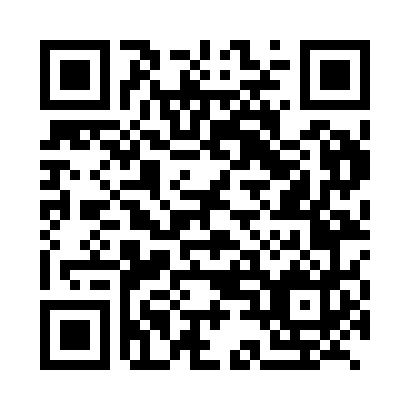 Prayer times for Zubak, SlovakiaMon 1 Jul 2024 - Wed 31 Jul 2024High Latitude Method: Angle Based RulePrayer Calculation Method: Muslim World LeagueAsar Calculation Method: HanafiPrayer times provided by https://www.salahtimes.comDateDayFajrSunriseDhuhrAsrMaghribIsha1Mon2:254:4712:516:228:5511:092Tue2:264:4712:516:228:5511:093Wed2:264:4812:516:228:5511:094Thu2:264:4912:526:228:5411:095Fri2:274:4912:526:218:5411:096Sat2:274:5012:526:218:5311:097Sun2:284:5112:526:218:5311:088Mon2:284:5212:526:218:5211:089Tue2:294:5312:526:218:5211:0810Wed2:294:5412:536:208:5111:0811Thu2:294:5512:536:208:5011:0812Fri2:304:5612:536:208:4911:0713Sat2:304:5712:536:198:4911:0714Sun2:314:5812:536:198:4811:0715Mon2:314:5912:536:188:4711:0616Tue2:325:0012:536:188:4611:0617Wed2:325:0112:536:178:4511:0618Thu2:335:0212:536:178:4411:0519Fri2:335:0312:546:168:4311:0520Sat2:345:0512:546:168:4211:0421Sun2:345:0612:546:158:4111:0422Mon2:355:0712:546:158:4011:0323Tue2:355:0812:546:148:3811:0324Wed2:365:1012:546:138:3711:0225Thu2:365:1112:546:128:3611:0126Fri2:375:1212:546:128:3510:5827Sat2:375:1312:546:118:3310:5628Sun2:405:1512:546:108:3210:5329Mon2:435:1612:546:098:3110:5030Tue2:465:1712:546:088:2910:4731Wed2:495:1912:546:078:2810:45